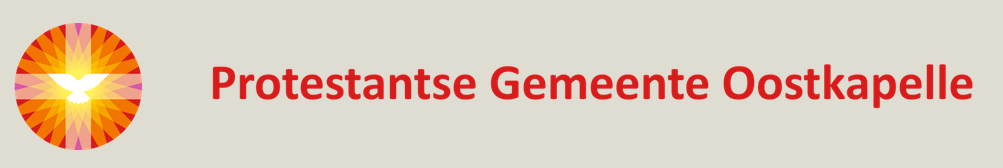 L I T U R G I EOrde van dienst voor de morgendienst op 9 augustus  2020 in de Zionskerk. Voorganger Ds. S. de Kam.Thema: Jij bent een mooi mens1-Orgelspel vooraf: Lied 906: God is tegenwoordig, God is in ons midden.2-Welkom door ouderling3-Intochtslied: Lied 218 : 1, 2, en 4 Dank U voor deze nieuwe morgen.
4-Bemoediging en groet5. Kyriegebed6-Glorialied Lied 146c : 1 en 7 Alles wat adem heeft love de Here 7-Gebed om licht door de Heilige Geest8-Bijbellezing:  Galaten 5 : 13 – 239- Lied 841 Wat zijn de goede vruchten10- Schriftuitleg11- Lied 675 Geest van hierboven 12-Gebeden – Stil gebed – Onze Vader13-Slotlied Lied 978: 1, 3 en 4 Aan U behoort, o Heer der heren 14-Heenzending en Zegen15-Orgelspel: Lied 755, Toch  overwint eens de genade. (Ook wel bekend als: Ik heb een vaste grond gevonden).Na de dienst collecte bij de uitgang.   